О проведении на территории Тутаевского муниципального района и городского поселения Тутаевмесячника пожарной безопасностиВ соответствии с Федеральным законом от 21.12.1994 №69-ФЗ            «О пожарной безопасности», Распоряжением Губернатора Ярославской области от 13.03.2019 №37-р «О проведении месячника пожарной безопасности на территории Ярославской области»,  Администрация Тутаевского муниципального районаПОСТАНОВЛЯЕТ:1.  Провести с 15 апреля по 15 мая 2019 года месячник пожарной безопасности на территории Тутаевского муниципального района и городского поселения Тутаев. 	2.  Начальнику отдела по ВМР, ГО и ЧС Администрации ТМР          (Онучин В.В.) разработать, и представить на утверждение план проведения на территории Тутаевского муниципального района и городского поселения Тутаев месячника пожарной безопасности.3. Рекомендовать Администрациям поселений, входящих в состав Тутаевского муниципального района, ГКУ ЯО «Тутаевское лесничество», Тутаевскому гарнизону пожарной охраны:3.1. Принять нормативные акты  и утвердить планы проведения месячника пожарной безопасности на территории поселения;3.2.  Обеспечить реализацию первичных мер пожарной безопасности на территории поселения;3.3.  Установить контроль за несанкционированным палом сухой травянистой растительности на земельных участках населенных пунктов и соблюдением запрета выжигания сухой травянистой растительности на землях сельскохозяйственного назначения;3.4. Организовать проверку противопожарного состояния населенных пунктов и садоводческих некоммерческих товариществ к готовности к пожароопасному периоду.3.5. Провести анализ состояния и готовности источников наружного противопожарного водоснабжения.23.6. Провести практические отработки плана эвакуации на объектах с массовым пребыванием людей.3.7.  Провести проверки сил и средств привлекаемых для тушения пожаров.4. Рекомендовать руководителям управляющих компаний провести проверки состояния пожарной безопасности объектов жилого фонда. 5.  Контроль за исполнением настоящего постановления оставляю за собой.          6.   Постановление вступает в силу со дня его подписания.Глава Тутаевского муниципального района                                                Д.Р. ЮнусовЛИСТ СОГЛАСОВАНИЯ к постановлению (распоряжению)Электронная копия сдана   20-007             __________   «____» апреля 2019 годаСпециальные отметки (НПА/ПА) _______________Рассылка:Рассылка:Администрация ТМР – 1 экз.Администрации поселений – 5 экз.Отдел по ВМР, ГО и ЧС - 1 экз.ПСЧ - 20ОНД и ПР ТМР – 1 экз.ГКУ ЯО «Тутаевское лесничество» – 1 экз.МУ «ЕДДС ТМР» - 1 экз.МБУ «Центр управления ЖКК ТМР» - 1 экз.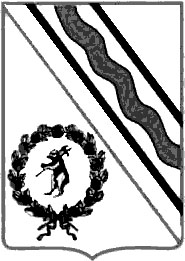 Администрация  Тутаевского  муниципального  районаПОСТАНОВЛЕНИЕот 08.04.2019 № 238 -пг. ТутаевДолжность, Ф.И.О.,исполнителя и согласующих лицДата и время получения документаДата и время согласования (отказа в согласовании)Личная подпись, расшифровка (с пометкой «Согласовано», «Отказ в согласовании»)ЗамечанияНачальник отдела по ВМР, ГО и ЧСАдминистрации ТМРВ.В. ОнучинНачальник юридического                   отделаАдминистративно-правового управленияАдминистрации ТМРВ.В. Коннов Управляющий делами Администрации Тутаевского МР               С.В. БалясниковаПервый заместитель Главы Администрации Тутаевского муниципального районаМ.К. Новикова